                      DAFTAR RIWAYAT HIDUP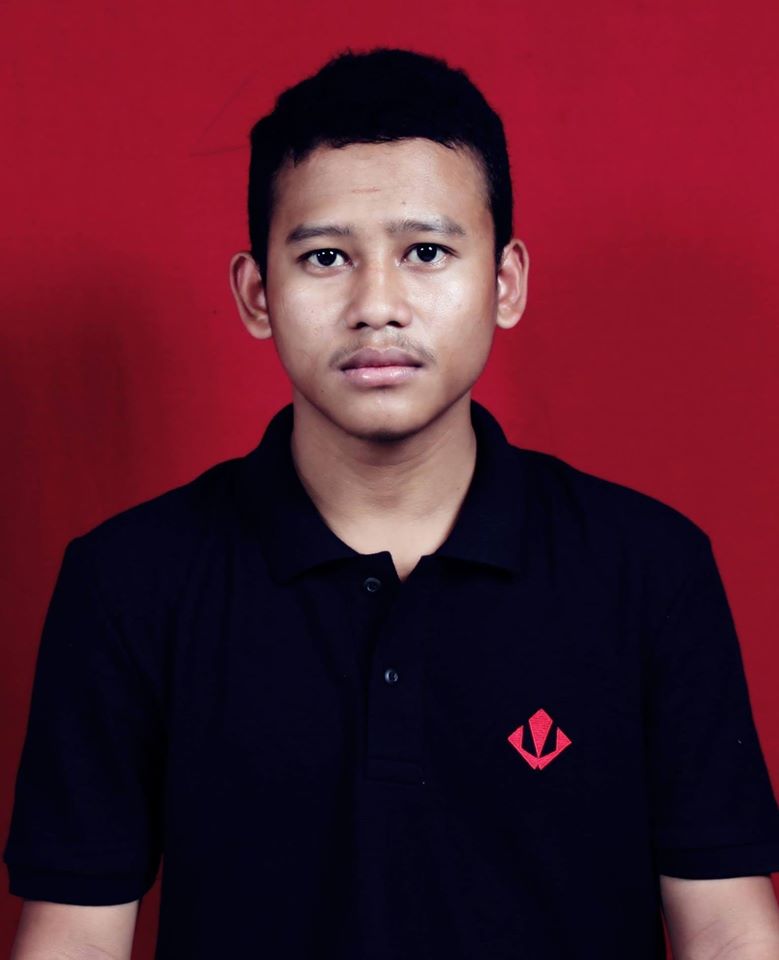 KETERANGAN PERORANGANPENDIDIKAN III.KURSUS/PELATIHAN/SEMINARIV.Kemampuan Berbahasa asingRIWAYAT PEKERJAANKETERANGAN ORGANISASIDemikian daftar riwayat hidup ini saya buat dengan sesungguhnya.Makassar,   06 Februari 2016	   Yang membuat  William Ch.R.Pikuman,SKM1.Nama LengkapNama LengkapWilliam Ch.R.Pikuman,SKM2.Tempat/tgl.Lahira.Tempat Lahirb.Tgl.LahirMakassar 30 juni 19933.Jenis KelaminJenis KelaminLaki-laki4.Agama Agama Khatolik5.Status perkawinan Status perkawinan Belum menikah6.Alamat Rumah a.jalanb.kelurahanc.kecamatand.kabupatene.provinsiJl.Babussalam II no.28Borrong RayaManggalaMakassar Sul-Sel 7.Alamat email Alamat email william_raygal@yahoo.com NOTINGKATNAMA INSTANSITAHUNIJAZAHJURUSANTEMPAT1.SDSDK Benteng Jawa2005-Manggarai Timur (NTT)2.SLTASMP Santu Paulus Benteng Jawa2008-Manggarai Timur (NTT)3.SMASMA ST.Claus Kuwu Ruteng2011IPSManggarai (NTT)4.S1FKM UPRI Makassar2015 EpidemiologiSulawesi SelatanNONAMA KURSUS/PELATIHANLAMANYATGL/BLN/THNSERTIFIKAT/SURAT KETERANGANKETERANGAN1.INTERNATIONAL SEMINAR AND CALL FOR PAPERS.Chalenge Of Working Competency And Occupational Health On Indsutry, Institution And The Faculty In Asean Aconomi Community.27 APR 2015BersertifikatPANITIA2.SEMINAR NASIONAL.(ISKMKMI),Uji Kompetensi Kesehatan Masyarakat, Keperawatan Dan Kebidanan;Solusi Meningkatkan Derajat Kesahatan Nasional Tahun 2020.10 MAR 2014BersertifikatPANITIA3.ORIENTASI DAN TRY OUT UJI KOMPETENSI SARJANA KESEHATAN MASYARAKAT INDONESIA.15 NOV 2014BersertifikatPESERTA4.SEMINAR PENDIDIKAN KURIKULUM 2013 .23 AGU 2013Bersertifikat
PESERTA5.SEMINAR KESEHTAN NASIONAL .Peran Strategis Dalam Meningkatkan Kualitas Pelayanan Kesehatan Nasional Di Sul-Sel.09 JUN 2012BersertfikatPESERTA6.WORKSHOP COLLABORATION MAKASSAR YOUTH AXIDUTAIMENT 2014”Break The Silence To End Violence”11 OKT 2014BersertifikatPESERTA7.DISKUSI PUBLIK Tentang Pengadaan Barang Dan Jaza Di Kota Makassar, Yang Dilaksanakan Oleh ICW YAKMID dengan LKPP18 Nov 2015Bersurat KeteranganPESERTA8.SEMINAR ROKOK10 Jan 2012BersertifikatPESERTA9.UNJUK RASA PUISI Bawakaraeng Lompobattang Heritage Programmes Nevy Jamest Tonggiroh-Foundation.2014Berpiagam PenghargaanPeserta10.PERTEMUAN LANJUTAN Forum Parapihak Napza Dan Hiv-Aids.17 Nov 2015-Peserta11.Pertemuan koordinasi dalam rangka awal pembentukan sekolah bebas napza.12 Des 2015-Peserta NoSpeakingReadingWriting1.BisaBisaBisaNOJABATANMASA TUGASINSTANSI/PERUSHAANKETERANGAN1.Pegawai2011- 2012Cafe the bossRestoran2.Sales2012-2013Cv. Anugerah Bangun CelebesAlkes3.Staff2013- 2014Bird CelebesPeternakan kicau burung4.Tim Enumerator2015Penelitian S3 Malaysia“Pasar tradisional dan modern”5.Tim Survei 2015Kepadatan Transportasi di wilayah makassarDinas Perhubungan6. Tim Enumerator2016Penelitian S3 Unhas“TB MDR” di RSUD. Labuan Baji.NONAMA ORGANISASIKEDUDUKAN DALAM ORGANISASIPERIODETEMPAT1.Himpunan Jurusan EpidemiologiSekertaris Umum2012-2013UPRI Makassar2. Himpunan Jurusan EpidemiologiWakil Ketua2013-2014UPRI Makassar3.Pengurus orgnisasi muda khatolik Ketua2014-2015Bara- baraya4.LSM GMPBKetua2015-2018Makassar